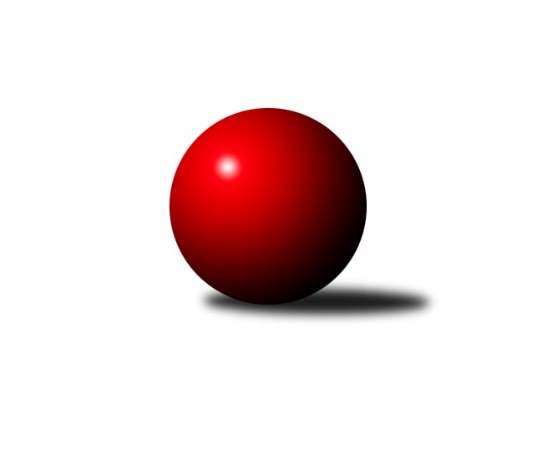 Č.11Ročník 2022/2023	20.11.2022Nejlepšího výkonu v tomto kole: 3386 dosáhlo družstvo: TJ Sokol Brno IVJihomoravská divize 2022/2023Výsledky 11. kolaSouhrnný přehled výsledků:TJ Sokol Šanov B	- TJ Sokol Brno IV	2:6	3210:3386	8.0:16.0	17.11.SK Baník Ratíškovice A	- KK Vyškov C	7:1	3384:3069	16.0:8.0	18.11.TJ Sokol Husovice C	- KC Zlín B	3:5	3166:3195	11.5:12.5	19.11.SKK Dubňany 	- KK Kroměříž	3:5	3196:3258	10.5:13.5	19.11.KK Orel Telnice	- SK Baník Ratíškovice B	6.5:1.5	3314:3165	16.0:8.0	19.11.TJ Sokol Mistřín B	- KK Blansko B	5:3	3309:3272	14.5:9.5	19.11.KK Slovan Rosice B	- TJ Jiskra Otrokovice		dohrávka		16.12.Tabulka družstev:	1.	KK Kroměříž	11	9	1	1	61.0 : 27.0 	166.5 : 97.5 	 3220	19	2.	SK Baník Ratíškovice A	11	9	0	2	62.0 : 26.0 	152.0 : 112.0 	 3288	18	3.	KK Orel Telnice	11	8	2	1	57.5 : 30.5 	150.5 : 113.5 	 3214	18	4.	KC Zlín B	11	8	1	2	53.0 : 35.0 	137.0 : 127.0 	 3209	17	5.	TJ Sokol Mistřín B	11	7	0	4	51.0 : 37.0 	146.5 : 117.5 	 3260	14	6.	TJ Sokol Brno IV	11	6	1	4	49.0 : 39.0 	141.0 : 123.0 	 3284	13	7.	KK Slovan Rosice B	10	5	1	4	41.0 : 39.0 	120.5 : 119.5 	 3132	11	8.	KK Vyškov C	11	5	0	6	42.0 : 46.0 	127.5 : 136.5 	 3116	10	9.	TJ Jiskra Otrokovice	10	3	1	6	33.0 : 47.0 	113.5 : 126.5 	 3199	7	10.	TJ Sokol Šanov B	11	3	1	7	36.0 : 52.0 	108.5 : 155.5 	 3166	7	11.	SKK Dubňany	11	3	1	7	34.0 : 54.0 	123.5 : 140.5 	 3225	7	12.	TJ Sokol Husovice C	11	3	0	8	36.0 : 52.0 	120.0 : 144.0 	 3096	6	13.	KK Blansko B	11	1	1	9	30.0 : 58.0 	117.5 : 146.5 	 3125	3	14.	SK Baník Ratíškovice B	11	0	2	9	22.5 : 65.5 	99.5 : 164.5 	 3049	2Podrobné výsledky kola:	 TJ Sokol Šanov B	3210	2:6	3386	TJ Sokol Brno IV	Aleš Procházka	153 	 139 	 144 	137	573 	 2:2 	 540 	 135	140 	 126	139	Radoslav Rozsíval	Pavel Petrů	119 	 117 	 121 	118	475 	 2:2 	 522 	 114	147 	 145	116	Miroslav Vítek	Ladislav Kacetl	140 	 137 	 137 	137	551 	 3:1 	 516 	 148	113 	 129	126	Petr Berka	Jaroslav Šindelář	140 	 129 	 135 	128	532 	 1:3 	 567 	 130	153 	 138	146	Iva Rosendorfová	Roman Stříbrný	128 	 143 	 145 	146	562 	 0:4 	 628 	 158	157 	 163	150	Radim Máca	Petr Bakaj	128 	 124 	 120 	145	517 	 0:4 	 613 	 149	155 	 141	168	Marek Rozsívalrozhodčí: Aleš ProcházkaNejlepší výkon utkání: 628 - Radim Máca	 SK Baník Ratíškovice A	3384	7:1	3069	KK Vyškov C	Kamil Ševela	131 	 129 	 130 	123	513 	 1:3 	 518 	 132	114 	 133	139	Jana Kurialová	Tomáš Koplík ml.	133 	 156 	 128 	160	577 	 3:1 	 517 	 119	127 	 135	136	Miloslav Krejčí	Jaroslav Šerák	129 	 139 	 134 	130	532 	 2:2 	 482 	 109	140 	 98	135	Petr Večerka *1	Dominik Schüller	145 	 135 	 150 	150	580 	 4:0 	 500 	 127	118 	 135	120	Jaroslav Zahrádka	Radim Čuřík	151 	 168 	 142 	150	611 	 3:1 	 536 	 115	126 	 151	144	Břetislav Láník	Viktor Výleta	146 	 139 	 129 	157	571 	 3:1 	 516 	 128	145 	 118	125	Milan Svačinarozhodčí:  Vedoucí družstevstřídání: *1 od 91. hodu Petr MatuškaNejlepší výkon utkání: 611 - Radim Čuřík	 TJ Sokol Husovice C	3166	3:5	3195	KC Zlín B	Vojtěch Stárek	120 	 137 	 118 	150	525 	 2:2 	 513 	 146	108 	 150	109	Martin Polepil	Lucie Kelpenčevová	109 	 140 	 108 	129	486 	 1:3 	 539 	 128	131 	 149	131	Martina Zimáková	Tomáš Peřina	126 	 157 	 133 	159	575 	 3:1 	 534 	 127	137 	 130	140	Pavel Kubálek	Radim Kozumplík	132 	 122 	 126 	140	520 	 1.5:2.5 	 553 	 132	146 	 148	127	Zdeněk Šeděnka	Petr Trusina	151 	 112 	 87 	122	472 	 1:3 	 530 	 136	126 	 134	134	Zdeněk Bachňák	Jiří Rauschgold	143 	 152 	 152 	141	588 	 3:1 	 526 	 158	109 	 125	134	Filip Vrzalarozhodčí:  Vedoucí družstevNejlepší výkon utkání: 588 - Jiří Rauschgold	 SKK Dubňany 	3196	3:5	3258	KK Kroměříž	Stanislav Herka *1	113 	 123 	 136 	131	503 	 2:2 	 482 	 133	124 	 105	120	Jaroslav Pavlík	Josef Černý	121 	 143 	 140 	125	529 	 2:2 	 546 	 119	133 	 156	138	Petr Boček	Zdeněk Jurkovič	141 	 113 	 107 	138	499 	 1.5:2.5 	 528 	 116	132 	 142	138	Jiří Tesař	Aleš Zlatník	131 	 138 	 138 	131	538 	 2:2 	 530 	 104	135 	 158	133	Radek Ingr	Marek Dostál	140 	 136 	 122 	139	537 	 1:3 	 583 	 134	148 	 143	158	Tomáš Kejík	Vít Svoboda	175 	 122 	 160 	133	590 	 2:2 	 589 	 160	157 	 128	144	Lenka Haboňovározhodčí: Alžběta Harcovástřídání: *1 od 61. hodu Roman JanásNejlepší výkon utkání: 590 - Vít Svoboda	 KK Orel Telnice	3314	6.5:1.5	3165	SK Baník Ratíškovice B	Zdenek Pokorný	127 	 138 	 134 	145	544 	 2:2 	 551 	 136	135 	 131	149	Tomáš Květoň	Jiří Dvořák	136 	 130 	 140 	151	557 	 3:1 	 518 	 118	133 	 136	131	Luděk Vacenovský	Mirek Mikáč	148 	 151 	 136 	144	579 	 4:0 	 516 	 122	136 	 134	124	Jarmila Bábíčková	Josef Král	143 	 135 	 127 	108	513 	 2:2 	 510 	 126	115 	 141	128	Zdeněk Helešic *1	Pavel Dvořák	153 	 145 	 156 	131	585 	 2:2 	 585 	 143	150 	 144	148	Radovan Kadlec	Milan Mikáč	132 	 135 	 126 	143	536 	 3:1 	 485 	 117	142 	 114	112	Michal Zdražilrozhodčí: Pavel Dvořákstřídání: *1 od 61. hodu Pavel SlavíkNejlepšího výkonu v tomto utkání: 585 kuželek dosáhli: Pavel Dvořák, Radovan Kadlec	 TJ Sokol Mistřín B	3309	5:3	3272	KK Blansko B	Milan Peťovský	132 	 135 	 150 	130	547 	 2:2 	 551 	 141	131 	 145	134	Josef Kotlán	Zdeněk Sedláček	117 	 131 	 132 	139	519 	 1:3 	 557 	 127	130 	 147	153	Ladislav Novotný	Jakub Cizler	131 	 122 	 147 	135	535 	 3:1 	 524 	 167	111 	 125	121	Karel Kolařík	Jaroslav Polášek	165 	 132 	 144 	158	599 	 1.5:2.5 	 612 	 165	146 	 148	153	Zdeňka Ševčíková	Radek Horák	137 	 131 	 136 	145	549 	 4:0 	 490 	 121	120 	 131	118	Vít Janáček *1	Zbyněk Bábíček	155 	 130 	 137 	138	560 	 3:1 	 538 	 145	138 	 130	125	Martin Cihlářrozhodčí: Cizler Jakubstřídání: *1 od 61. hodu Jiří ZapletalNejlepší výkon utkání: 612 - Zdeňka ŠevčíkováPořadí jednotlivců:	jméno hráče	družstvo	celkem	plné	dorážka	chyby	poměr kuž.	Maximum	1.	Radim Čuřík 	SK Baník Ratíškovice A	588.36	382.6	205.8	2.1	6/6	(630)	2.	Marek Rozsíval 	TJ Sokol Brno IV	583.67	382.1	201.5	4.0	6/6	(648)	3.	Tomáš Kejík 	KK Kroměříž	581.43	371.4	210.0	0.9	5/5	(604)	4.	Petr Streubel 	KK Slovan Rosice B	567.50	373.2	194.3	3.7	6/7	(594)	5.	Jaroslav Polášek 	TJ Sokol Mistřín B	567.43	376.4	191.0	4.0	5/6	(606)	6.	Michael Divílek  ml.	TJ Jiskra Otrokovice	563.20	373.6	189.6	2.5	6/6	(612)	7.	Viktor Výleta 	SK Baník Ratíškovice A	559.68	367.6	192.1	4.0	5/6	(601)	8.	Zbyněk Bábíček 	TJ Sokol Mistřín B	558.94	369.6	189.3	4.5	6/6	(612)	9.	Zdeňka Ševčíková 	KK Blansko B	558.00	365.8	192.3	3.2	6/7	(612)	10.	Martina Zimáková 	KC Zlín B	556.48	375.2	181.3	3.9	4/4	(592)	11.	Radek Horák 	TJ Sokol Mistřín B	555.43	371.0	184.4	4.6	5/6	(614)	12.	Radim Máca 	TJ Sokol Brno IV	555.06	380.6	174.5	6.8	6/6	(628)	13.	Jiří Gach 	TJ Jiskra Otrokovice	551.88	372.1	179.8	4.0	4/6	(572)	14.	Josef Černý 	SKK Dubňany 	550.83	369.2	181.6	4.6	6/7	(584)	15.	Iva Rosendorfová 	TJ Sokol Brno IV	549.37	364.4	185.0	5.4	6/6	(585)	16.	Marek Dostál 	SKK Dubňany 	548.30	356.0	192.3	5.5	6/7	(583)	17.	Miroslav Ptáček 	KK Slovan Rosice B	547.65	370.9	176.8	5.9	5/7	(578)	18.	Dominik Schüller 	SK Baník Ratíškovice A	545.44	365.3	180.1	2.7	6/6	(580)	19.	Vít Svoboda 	SKK Dubňany 	543.60	370.7	172.9	5.6	7/7	(590)	20.	Jakub Cizler 	TJ Sokol Mistřín B	543.04	370.6	172.4	6.9	6/6	(573)	21.	Vojtěch Stárek 	TJ Sokol Husovice C	541.79	357.9	183.9	4.9	4/4	(554)	22.	Pavel Kubálek 	KC Zlín B	541.58	369.5	172.1	4.1	4/4	(556)	23.	Ladislav Novotný 	KK Blansko B	541.26	365.5	175.7	6.2	7/7	(585)	24.	Zdenek Pokorný 	KK Orel Telnice	541.12	360.5	180.6	5.1	5/7	(612)	25.	Filip Vrzala 	KC Zlín B	541.08	364.7	176.4	5.2	4/4	(561)	26.	Miroslav Vítek 	TJ Sokol Brno IV	539.53	371.2	168.3	8.3	6/6	(567)	27.	František Hrazdíra 	KK Orel Telnice	538.25	368.3	170.0	5.4	6/7	(587)	28.	Roman Janás 	SKK Dubňany 	537.83	364.3	173.6	6.1	6/7	(565)	29.	Aleš Procházka 	TJ Sokol Šanov B	537.37	360.7	176.6	5.1	7/7	(594)	30.	Jaroslav Šerák 	SK Baník Ratíškovice A	537.20	368.9	168.3	6.9	5/6	(571)	31.	Ladislav Kacetl 	TJ Sokol Šanov B	536.17	362.9	173.2	6.3	6/7	(572)	32.	Jiří Tesař 	KK Kroměříž	534.90	359.4	175.5	5.5	5/5	(580)	33.	Josef Něnička 	SK Baník Ratíškovice A	534.05	360.7	173.4	4.4	4/6	(564)	34.	Jiří Šimeček 	KK Orel Telnice	533.71	368.1	165.6	6.4	6/7	(607)	35.	Tomáš Koplík  ml.	SK Baník Ratíškovice A	533.53	362.6	171.0	6.6	5/6	(577)	36.	Lukáš Chadim 	TJ Sokol Brno IV	533.20	358.3	174.9	6.3	5/6	(562)	37.	Radim Kozumplík 	TJ Sokol Husovice C	533.13	351.9	181.3	6.7	4/4	(548)	38.	Tomáš Peřina 	TJ Sokol Husovice C	533.05	359.2	173.9	7.0	4/4	(575)	39.	Petr Bakaj 	TJ Sokol Šanov B	532.54	369.3	163.3	7.3	6/7	(567)	40.	Radovan Kadlec 	SK Baník Ratíškovice B	532.48	368.2	164.3	6.5	5/6	(585)	41.	Jiří Rauschgold 	TJ Sokol Husovice C	532.11	372.3	159.8	7.7	3/4	(588)	42.	Jiří Dvořák 	KK Orel Telnice	531.67	369.3	162.4	7.0	7/7	(560)	43.	Petr Polepil 	KC Zlín B	531.55	363.6	168.0	6.3	4/4	(604)	44.	Daniel Mach 	KK Kroměříž	531.31	351.4	179.9	5.1	4/5	(578)	45.	Zdeněk Bachňák 	KC Zlín B	530.56	368.3	162.3	8.5	3/4	(549)	46.	Miloslav Krejčí 	KK Vyškov C	530.47	357.3	173.2	4.2	5/6	(593)	47.	Radoslav Rozsíval 	TJ Sokol Brno IV	530.42	361.6	168.8	8.0	4/6	(557)	48.	Josef Král 	KK Orel Telnice	530.28	349.6	180.7	5.6	6/7	(568)	49.	Michal Klvaňa 	KK Slovan Rosice B	529.54	358.1	171.4	6.9	7/7	(585)	50.	Radek Ingr 	KK Kroměříž	529.23	359.7	169.5	7.7	5/5	(553)	51.	Jaroslav Zahrádka 	KK Vyškov C	528.83	356.3	172.5	7.7	6/6	(570)	52.	Tomáš Matlach 	KC Zlín B	527.92	359.4	168.5	8.3	3/4	(551)	53.	Petr Večerka 	KK Vyškov C	527.50	362.6	164.9	5.8	4/6	(604)	54.	Zdeněk Jurkovič 	SKK Dubňany 	526.54	363.3	163.3	9.5	7/7	(576)	55.	Milan Mikáč 	KK Orel Telnice	526.40	362.5	163.9	8.0	5/7	(595)	56.	Milan Peťovský 	TJ Sokol Mistřín B	525.31	354.2	171.1	6.6	6/6	(550)	57.	Šárka Palková 	KK Slovan Rosice B	525.22	359.4	165.8	7.9	6/7	(570)	58.	Luděk Vacenovský 	SK Baník Ratíškovice B	524.88	357.6	167.3	7.1	5/6	(542)	59.	Josef Kotlán 	KK Blansko B	524.46	353.1	171.4	5.5	7/7	(569)	60.	Lucie Kelpenčevová 	TJ Sokol Husovice C	523.63	360.0	163.6	6.6	4/4	(557)	61.	Karel Plaga 	KK Slovan Rosice B	521.27	363.2	158.1	8.1	5/7	(559)	62.	Jaroslav Pavlík 	KK Kroměříž	520.67	356.2	164.4	8.4	5/5	(570)	63.	Tomáš Květoň 	SK Baník Ratíškovice B	520.27	356.7	163.6	8.9	5/6	(557)	64.	Petr Boček 	KK Kroměříž	519.00	354.3	164.7	6.4	4/5	(549)	65.	Milan Svačina 	KK Vyškov C	518.08	353.9	164.2	7.3	6/6	(561)	66.	Petr Matuška 	KK Vyškov C	518.04	356.5	161.6	6.6	5/6	(560)	67.	Zdeněk Sedláček 	TJ Sokol Mistřín B	517.00	364.6	152.4	12.9	5/6	(529)	68.	Petr Berka 	TJ Sokol Brno IV	516.67	353.8	162.9	10.3	4/6	(533)	69.	Miroslav Flek 	KK Blansko B	515.40	354.1	161.4	8.3	5/7	(533)	70.	Jakub Sabák 	TJ Jiskra Otrokovice	515.00	351.1	163.9	8.3	5/6	(546)	71.	Petr Trusina 	TJ Sokol Husovice C	514.80	347.1	167.7	7.6	3/4	(572)	72.	Pavel Petrů 	TJ Sokol Šanov B	509.94	361.1	148.8	9.9	6/7	(536)	73.	Vít Janáček 	KK Blansko B	507.95	352.5	155.5	9.4	5/7	(546)	74.	Jiří Zapletal 	KK Blansko B	504.35	348.3	156.1	6.9	5/7	(544)	75.	Teofil Hasák 	TJ Jiskra Otrokovice	501.20	351.0	150.2	11.4	5/6	(549)	76.	Pavel Slavík 	SK Baník Ratíškovice B	495.30	336.2	159.2	9.1	4/6	(558)	77.	Zdeněk Helešic 	SK Baník Ratíškovice B	493.37	350.0	143.3	11.5	5/6	(559)	78.	Michal Zdražil 	SK Baník Ratíškovice B	487.36	331.2	156.2	12.8	5/6	(582)		Lenka Haboňová 	KK Kroměříž	589.00	378.0	211.0	6.0	1/5	(589)		Tereza Divílková 	TJ Jiskra Otrokovice	565.00	375.0	190.0	4.0	2/6	(565)		Barbora Pekárková  ml.	TJ Jiskra Otrokovice	564.50	362.8	201.8	3.8	1/6	(624)		Marek Škrabal 	TJ Sokol Husovice C	559.00	361.5	197.5	5.5	2/4	(564)		Pavel Dvořák 	KK Orel Telnice	558.70	373.0	185.7	4.2	4/7	(585)		Václav Luža 	TJ Sokol Mistřín B	554.00	391.0	163.0	9.0	1/6	(554)		Kateřina Ondrouchová 	TJ Jiskra Otrokovice	545.00	363.0	182.0	6.0	1/6	(545)		Mirek Mikáč 	KK Orel Telnice	544.81	357.2	187.6	6.3	4/7	(594)		Jaromír Šula 	TJ Sokol Husovice C	544.00	355.5	188.5	5.0	2/4	(553)		Petr Vyhnalík 	KK Slovan Rosice B	542.00	377.0	165.0	15.0	1/7	(542)		Dennis Urc 	TJ Sokol Mistřín B	541.75	376.0	165.8	9.8	2/6	(589)		Michael Divílek  st.	TJ Jiskra Otrokovice	541.67	374.7	167.0	9.7	3/6	(554)		Jakub Süsz 	TJ Jiskra Otrokovice	538.50	359.3	179.3	5.8	2/6	(556)		Aleš Zlatník 	SKK Dubňany 	536.69	370.7	166.0	6.5	4/7	(570)		Martin Polepil 	KC Zlín B	536.00	368.3	167.8	7.8	2/4	(555)		Jaroslav Šindelář 	TJ Sokol Šanov B	536.00	383.0	153.0	10.5	1/7	(540)		Roman Stříbrný 	TJ Sokol Šanov B	534.08	369.5	164.6	9.0	3/7	(565)		Ivana Blechová 	TJ Sokol Šanov B	533.75	363.3	170.5	6.5	4/7	(553)		Pavel Jurásek 	TJ Jiskra Otrokovice	533.33	359.0	174.3	7.0	1/6	(547)		Kamil Ševela 	SK Baník Ratíškovice A	533.33	376.0	157.3	6.2	3/6	(578)		Petr Jonášek 	TJ Jiskra Otrokovice	532.60	374.3	158.3	8.5	3/6	(567)		Václav Kratochvíla 	SKK Dubňany 	532.50	369.0	163.5	8.0	2/7	(534)		Zdeněk Šeděnka 	KC Zlín B	531.33	352.7	178.7	7.2	2/4	(553)		Petr Bakaj  ml.	TJ Sokol Šanov B	531.00	344.5	186.5	3.5	2/7	(559)		Kristýna Blechová 	TJ Sokol Šanov B	530.00	359.7	170.3	6.7	3/7	(559)		Marta Volfová 	TJ Sokol Šanov B	530.00	363.0	167.0	7.0	3/7	(542)		Lukáš Lehocký 	TJ Sokol Husovice C	530.00	370.5	159.5	12.0	2/4	(556)		Vladimír Crhonek 	KK Vyškov C	529.00	364.7	164.3	10.3	3/6	(554)		Stanislav Červenka 	TJ Sokol Šanov B	528.00	367.0	161.0	8.0	1/7	(528)		Jana Kurialová 	KK Vyškov C	526.28	374.1	152.2	6.3	3/6	(573)		Lukáš Sabák 	TJ Jiskra Otrokovice	526.00	368.0	158.0	9.0	1/6	(526)		Jarmila Bábíčková 	SK Baník Ratíškovice B	524.50	371.0	153.5	8.0	2/6	(533)		Marta Zavřelová 	TJ Jiskra Otrokovice	524.17	367.0	157.2	10.2	2/6	(540)		Pavel Struhař 	KC Zlín B	523.00	357.0	166.0	7.0	1/4	(523)		Vojtěch Toman 	SK Baník Ratíškovice A	523.00	357.0	166.0	9.0	1/6	(523)		Břetislav Láník 	KK Vyškov C	522.53	365.2	157.3	9.6	3/6	(571)		Marta Beranová 	SK Baník Ratíškovice B	521.00	358.3	162.7	4.7	1/6	(542)		Stanislav Herka 	SKK Dubňany 	518.25	349.8	168.5	8.5	4/7	(529)		Jan Veselovský 	TJ Sokol Husovice C	513.00	372.0	141.0	8.0	1/4	(513)		Robert Pacal 	TJ Sokol Husovice C	512.00	357.0	155.0	13.0	1/4	(512)		Luděk Svozil 	TJ Sokol Mistřín B	512.00	361.0	151.0	8.0	1/6	(512)		Zdeněk Drlík 	TJ Jiskra Otrokovice	510.00	343.5	166.5	8.5	2/6	(524)		Pavel Martinek 	TJ Sokol Šanov B	509.50	359.5	150.0	7.5	2/7	(518)		Jana Mačudová 	SK Baník Ratíškovice B	509.00	338.0	171.0	8.0	1/6	(509)		Magda Winterová 	KK Slovan Rosice B	507.50	366.0	141.5	10.5	2/7	(516)		Kristýna Klištincová 	KK Slovan Rosice B	505.75	353.0	152.8	10.8	2/7	(539)		Martin Cihlář 	KK Blansko B	505.00	366.5	138.5	15.5	2/7	(538)		Igor Sedlák 	TJ Sokol Husovice C	501.00	353.0	148.0	11.0	1/4	(501)		Eliška Novotná 	TJ Jiskra Otrokovice	500.50	338.0	162.5	11.0	2/6	(523)		Karel Kolařík 	KK Blansko B	499.83	352.7	147.2	13.5	3/7	(530)		Marie Kobylková 	SK Baník Ratíškovice B	496.33	334.7	161.7	11.8	3/6	(519)		Jan Kotouč 	KK Blansko B	494.00	353.0	141.0	15.0	2/7	(529)		Petr Kesjár 	TJ Sokol Šanov B	493.00	345.0	148.0	7.0	1/7	(493)		Adam Pavel Špaček 	TJ Sokol Mistřín B	492.00	360.0	132.0	13.0	1/6	(492)		Petr Špatný 	KK Slovan Rosice B	490.00	342.5	147.5	9.1	4/7	(515)		Anastasios Jiaxis 	KK Slovan Rosice B	488.00	340.0	148.0	13.0	1/7	(488)		Jaroslav Smrž 	KK Slovan Rosice B	483.25	339.6	143.6	14.6	4/7	(507)		Tomáš Kuchta 	KK Kroměříž	480.33	341.3	139.0	16.0	3/5	(542)		Adam Šoltés 	KK Slovan Rosice B	478.00	338.0	140.0	14.0	1/7	(478)		Jan Klimentík 	TJ Sokol Šanov B	462.50	329.0	133.5	14.0	1/7	(464)		Karel Mecl 	SK Baník Ratíškovice B	457.00	338.0	119.0	15.0	1/6	(457)		Dalibor Dvorník 	TJ Sokol Husovice C	174.00	149.0	25.0	11.0	1/4	(174)Sportovně technické informace:Starty náhradníků:registrační číslo	jméno a příjmení 	datum startu 	družstvo	číslo startu26421	Jaroslav Šindelář	17.11.2022	TJ Sokol Šanov B	2x21448	Lenka Haboňová	19.11.2022	KK Kroměříž	1x
Hráči dopsaní na soupisku:registrační číslo	jméno a příjmení 	datum startu 	družstvo	Program dalšího kola:12. kolo25.11.2022	pá	17:00	TJ Jiskra Otrokovice - KK Vyškov C	25.11.2022	pá	18:00	TJ Sokol Šanov B - SK Baník Ratíškovice B	25.11.2022	pá	18:00	SK Baník Ratíškovice A - KK Kroměříž	25.11.2022	pá	18:00	KK Slovan Rosice B - TJ Sokol Brno IV	26.11.2022	so	10:00	TJ Sokol Husovice C - KK Blansko B	26.11.2022	so	10:00	SKK Dubňany  - KC Zlín B	26.11.2022	so	14:30	KK Orel Telnice - TJ Sokol Mistřín B	Nejlepší šestka kola - absolutněNejlepší šestka kola - absolutněNejlepší šestka kola - absolutněNejlepší šestka kola - absolutněNejlepší šestka kola - dle průměru kuželenNejlepší šestka kola - dle průměru kuželenNejlepší šestka kola - dle průměru kuželenNejlepší šestka kola - dle průměru kuželenNejlepší šestka kola - dle průměru kuželenPočetJménoNázev týmuVýkonPočetJménoNázev týmuPrůměr (%)Výkon1xRadim MácaBrno IV6281xRadim MácaBrno IV116.026283xMarek RozsívalBrno IV6136xRadim ČuříkRatíškovice A115.076113xZdeňka ŠevčíkováBlansko B6123xMarek RozsívalBrno IV113.256137xRadim ČuříkRatíškovice A6113xZdeňka ŠevčíkováBlansko B111.86125xJaroslav PolášekMistřín B5991xTereza DivílkováOtrokovice110.335782xVít SvobodaDubňany5901xJiří RauschgoldHusovice C110.15588